Unit 9 Lesson 4Name(s)_______________________________________________ Period ______ Date ___________________CrossTab	1.	Crosstab - Use the “Words” datasetUse: Length & Part of SpeechChart - Copy and paste the chart you created in the space below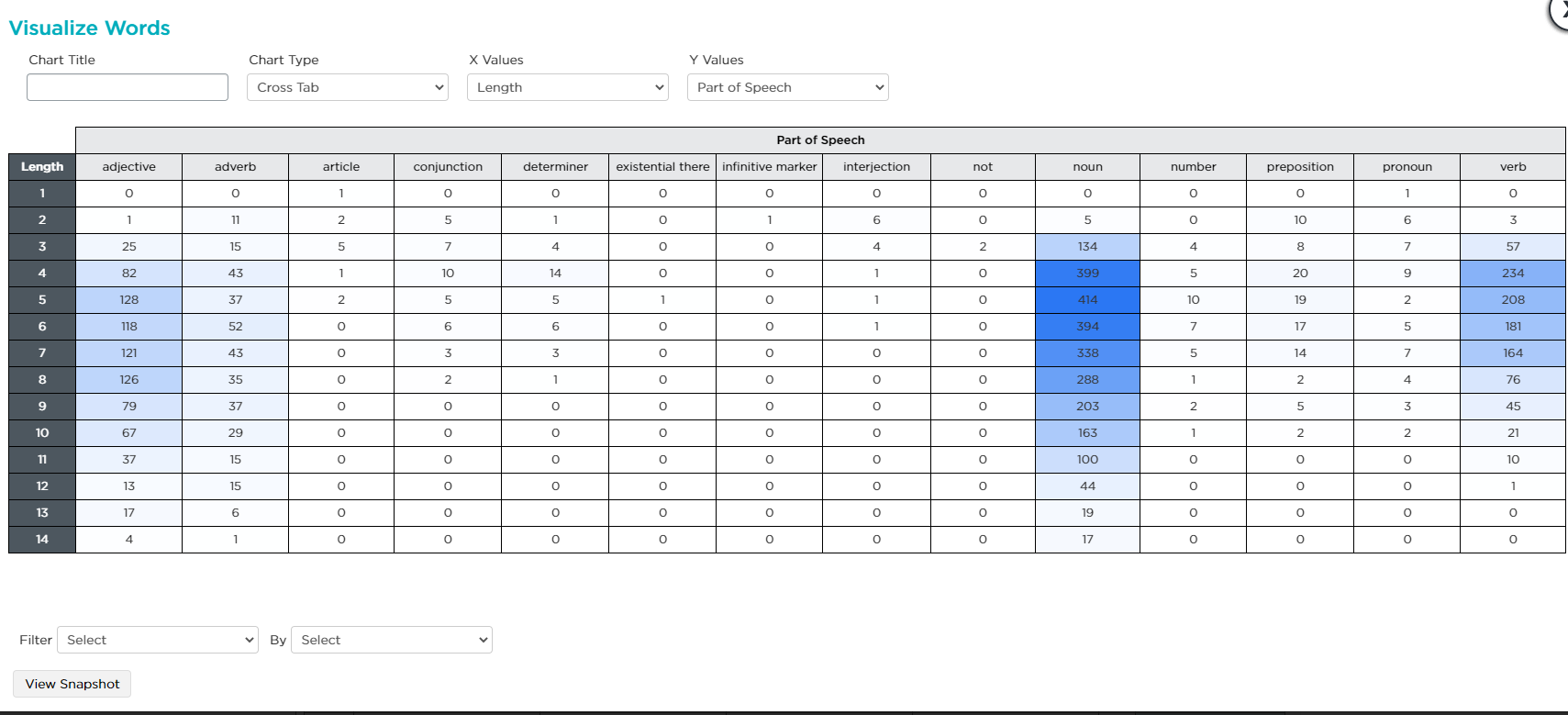 Which part of speech shows up most often in this data set? NounWhich part of speech seems to be longest, on average? NounWhich part of speech seems to be shortest, on average? Article 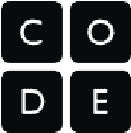 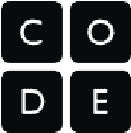 About how long is the "typical" noun? How can you tell? 4 letters because that’s what the graph says	2.	Crosstab - Use the “Favorite Classes” datasetUse: Grade & Favorite ClassChart - Copy and paste the chart you created in the space below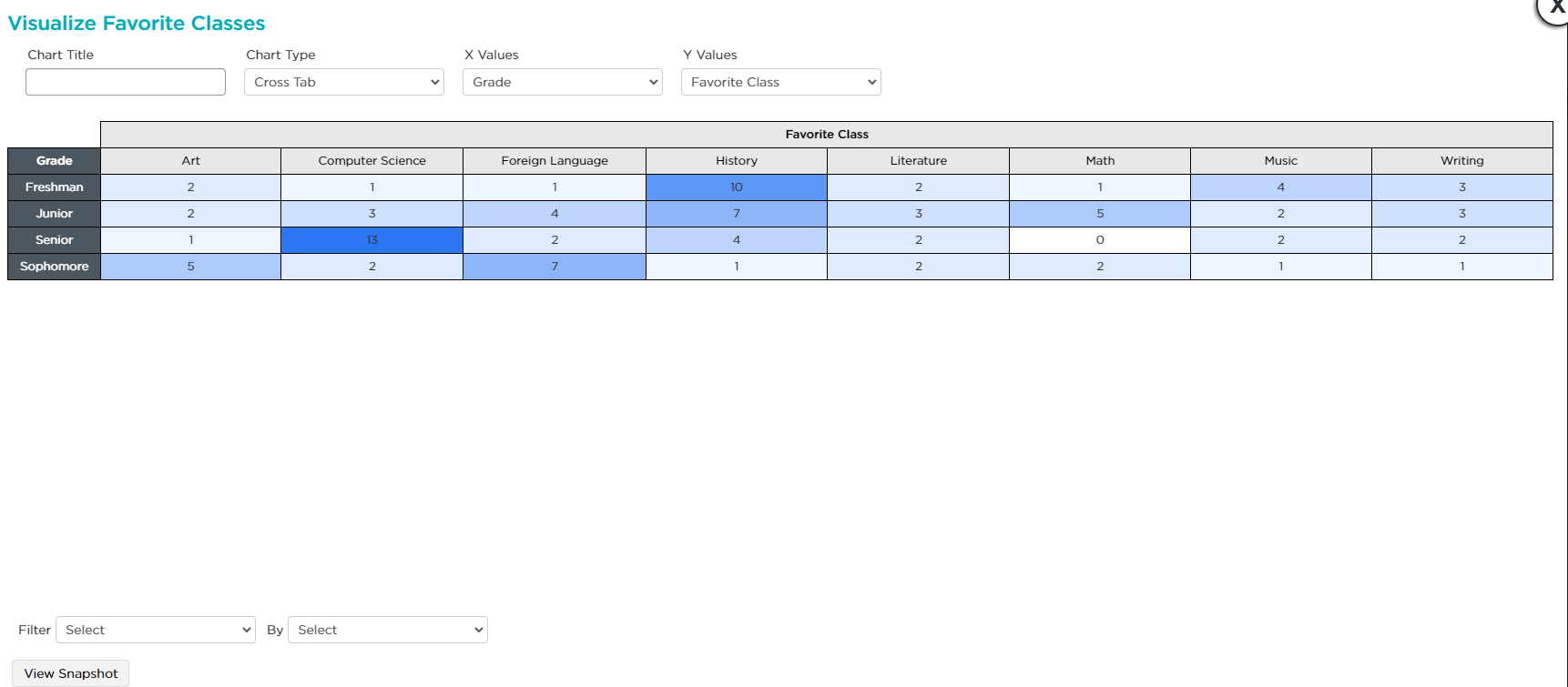 Which class do Seniors like the most? Computer ScienceWhich grade likes History the most? FreshmenWhat is one other interesting pattern you can see in this diagram? Juniors don’t strongly prefer one classComputer Science Principles	1 Unit 9 Lesson 4Scatter	1.	Scatter - Use the “US States” datasetUse: Median Household Income & Percent Adult College GraduatesChart - Copy and paste the chart you created in the space below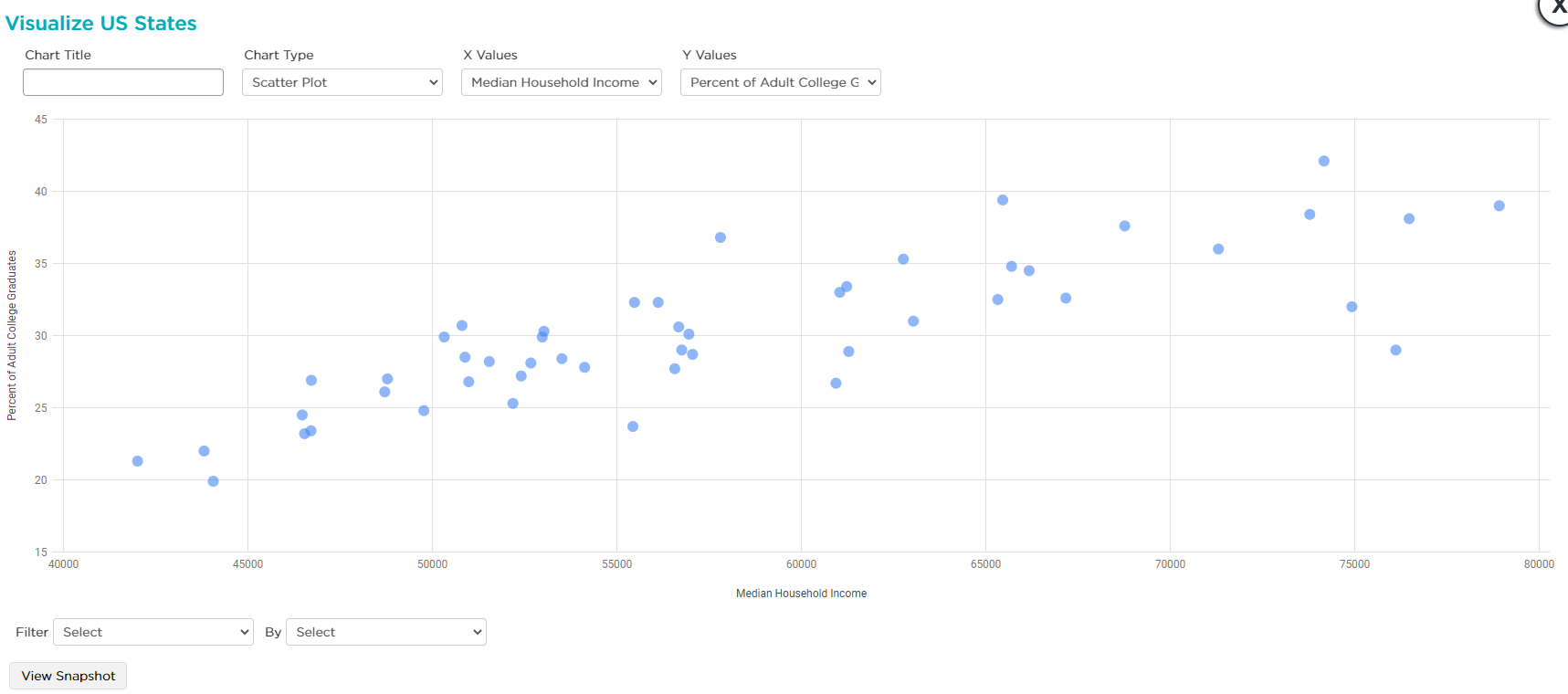 What is the range of incomes on this chart? 4200-78000What is the range of percentages of adult college graduates? 19-40%Do you see a relationship between income and percent of adult college graduates? What does the relationship look like? The more percent of adult college graduates the higher the income is	3.	Scatter - Use the “US States” datasetUse: You pick the columns to compareIn the States table find a combination of columns in a Scatter Plot that you think show an interesting patternChart - Copy and paste the chart you created in the space below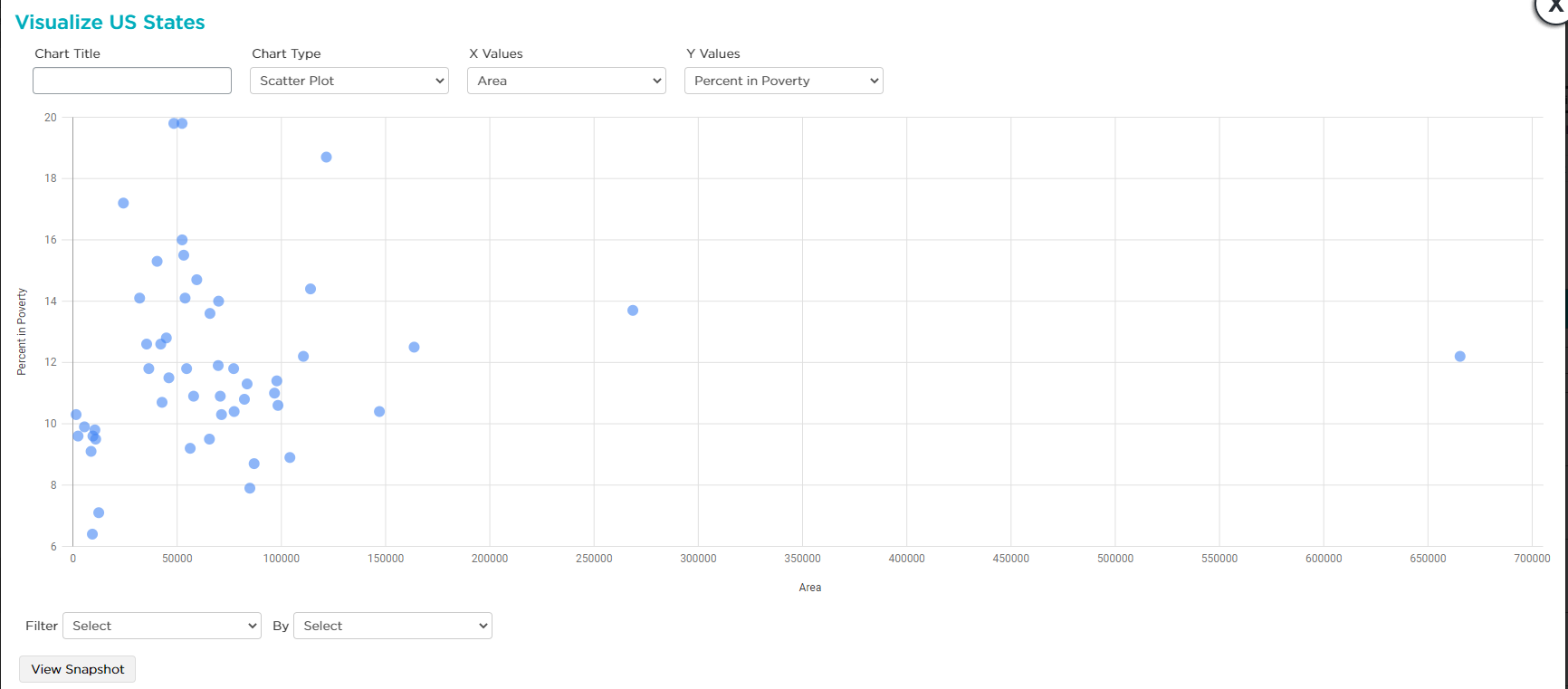 What is the pattern that you observe in this data? It is very far on the leftDescribe what this pattern might mean or indicate. If a state is bigger then it might have more people in povertyUsually we can't be sure whether the pattern we observe in a scatter chart (a correlation) means that one of the columns is causing the other. Give one way you might do more research to try to investigate the cause of the pattern you found. One way is to look at where exactly the people in poverty live, like in rural or urban areas	Computer Science Principles	2